ISO Standards Web Search Activity
BBB4M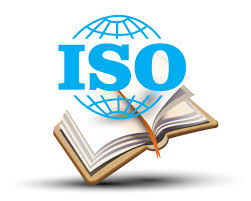 
http://www.iso.org/iso/home.htmUtilizing the above web link, answer the following questions.Why are standards important? What is ISO?Is ISO a government organization? How many countries are included in the ISO network. When did International standardization start?ISO benefits society in 7 ways. List them.Is ISO voluntary or mandatory? What are the implications of this.What is the connection between the ISO and the WTO (World Trade Organization)?What are generic management system standards?What is the difference between ISO 9001 and ISO 14001? Investigate the following Companies based in Canada and find out if the company is ISO certified. If so, which certification is it? Honda CanadaBombardierEssar Steel Algoma